Komisija za mandatna vprašanja, volitve in imenovanjaŠtevilka: 032-8/2016-12Datum: 20. 05. 2016  Občinskemu svetu občine Šenčur ZADEVA: NASLOV: Gradivo 10. točka, 12. redna seja Občinskega sveta PREDLOG SKLEPA O POTRDITVI MANDATA 
NADOMESTNEMU ČLANU NADZORNEGA ODBORA OBČINE 
ŠENČUR  Obrazložitev: Komisijo za mandatna vprašanja, volitve in imenovanje je Tatjana Kristanc, Vogljanska cesta 28, Šenčur z dopisom, dne 08.04.2016, obvestila, da podaja odstopno izjavo s funkcije člana Nadzornega odbora Občine Šenčur. O podani odstopni izjavi je bil seznanjen Nadzorni odbor, ki predlaga Občinskemu svetu Občine Šenčur, da izvede postopek imenovanja nadomestnega člana NO. O odstopu članice nadzornega odbora Tatjane Kristanc je bil obveščen tudi občinski svet, na 11.redni seji, 13.4.2016 V skladu z tretjim odstavkom 113. člena Poslovnika Občinskega sveta Občine Šenčur, št. 26/2011 – Uradno glasilo slovenskih občin imajo pravico odstopiti tudi člani nadzornega odbora, tudi če niso občinski funkcionarji. Četrti odstavek 113. člena Poslovnika določa, da mora biti izjava o odstopu dana v pisni obliki Komisiji za mandatna vprašanja, volitve in imenovanja in da je le-ta nato hkrati s predlogom za ugotovitev prenehanja članstva v nadzornem odboru, dolžna predlagati občinskemu svetu novega kandidata. Komisija je na podlagi odstopne izjave pozvala stranko SDS, katera je Kristanc Tatjano predlagala v Nadzorni odbor občine Šenčur, da poda predlog za imenovanje nadomestnega člana Nadzornega odbora. Lista SDS  je z dopisom, dne 12.05.2016 predlagala Jožeta Gašperlina, Luže 57 a, 4212 Visoko, za nadomestnega člana Nadzornega odbora Občine Šenčur. 	Občinskemu svetu zato predlagamo, da sprejme sledečaSKLEPA: Sprejme se ugotovitveni sklep o prenehanju mandata članici Nadzornega odbora Občine Šenčur, Tatjani Kristanc, z dnem odstopne izjave, 08.04.2015. Sprejme se sklep o potrditvi mandata nadomestnemu članu Nadzornega odbora Občine Šenčur, Jožetu Gašperlin, Luže 57 a, 4212  Visoko, za preostanek mandatnega obdobja 2014 -2018. 								Predsednik  komisije								    Miro Kozelj, l.r. 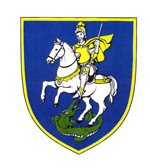 OBČINA ŠENČURKranjska 114208 Šenčurtel. 04 – 2519-100  fax. 2519-111e-mail:obcina@sencur.siurl:www.sencur.si